Совета сельского поселения Ивано-Казанский сельсоветмуниципального района Иглинский район Республики БашкортостанОб избрании заместителя председателя Совета сельского поселения Ивано-Казанский сельсовет муниципального района Иглинский район Республики Башкортостан      В соответствии с п.12 статьи 18  Устава сельского поселения Ивано-Казанский сельсовет муниципального района Иглинский район Республики Башкортостан, Совет сельского поселения Ивано-Казанский сельсовет муниципального района Иглинский район Республики Башкортостан решил:     1. Избрать  Иванова Александра Кузьмича, депутата  от  избирательного округа № 1, заместителем председателя Совета сельского поселения Ивано-Казанский сельсовет муниципального района Иглинский район Республики Башкортостан       2. Настоящее решение обнародовать на информационном стенде в здании администрации сельского поселения Ивано-Казанский сельсовет по адресу: Республика Башкортостан, Иглинский район, с. Ивано-Казанка, ул. Центральная, д. 14 и на официальном сайте администрации сельского поселения Ивано-Казанский сельсовет (http://www.ivano-kazanka.ru/).Глава сельского поселения:                                                                   А.А. Куклин«20» октября  2017 года№  254БАШҠОРТОСТАН РЕСПУБЛИКАҺЫИГЛИН РАЙОНЫМУНИЦИПАЛЬ РАЙОНЫНЫҢИВАНО-КАЗАНКА АУЫЛ СОВЕТЫАУЫЛ БИЛƏМƏҺЕ СОВЕТЫ452402, Ивано-Казанка ауылы, Үҙәк урам, 14тел./факс (34795) 2-79-45e-mail: ivkazanka@bk.ru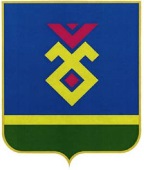 СОВЕТ СЕЛЬСКОГО ПОСЕЛЕНИЯИВАНО-КАЗАНСКИЙ СЕЛЬСОВЕТ МУНИЦИПАЛЬНОГО РАЙОНА ИГЛИНСКИЙ РАЙОН РЕСПУБЛИКИ БАШКОРТОСТАН452402, с. Ивано-Казанка ул. Центральная, 14тел./факс (34795) 2-79-45e-mail: ivkazanka@bk.ruҠАРАР     РЕШЕНИЕ